 The shape of business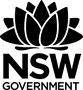 Learning intentionStudents predict, explain and justify statistical data whilst building specific mathematical terminology. Students introduced to a ‘Normal Curve’ and its features.ResourcesInternet access: In order to be successful, many large businesses record data regarding their customers, including ‘Popular Times throughout the day. These can be viewed on a Google search when you look up a business and individual store, for example; McDonalds Forster.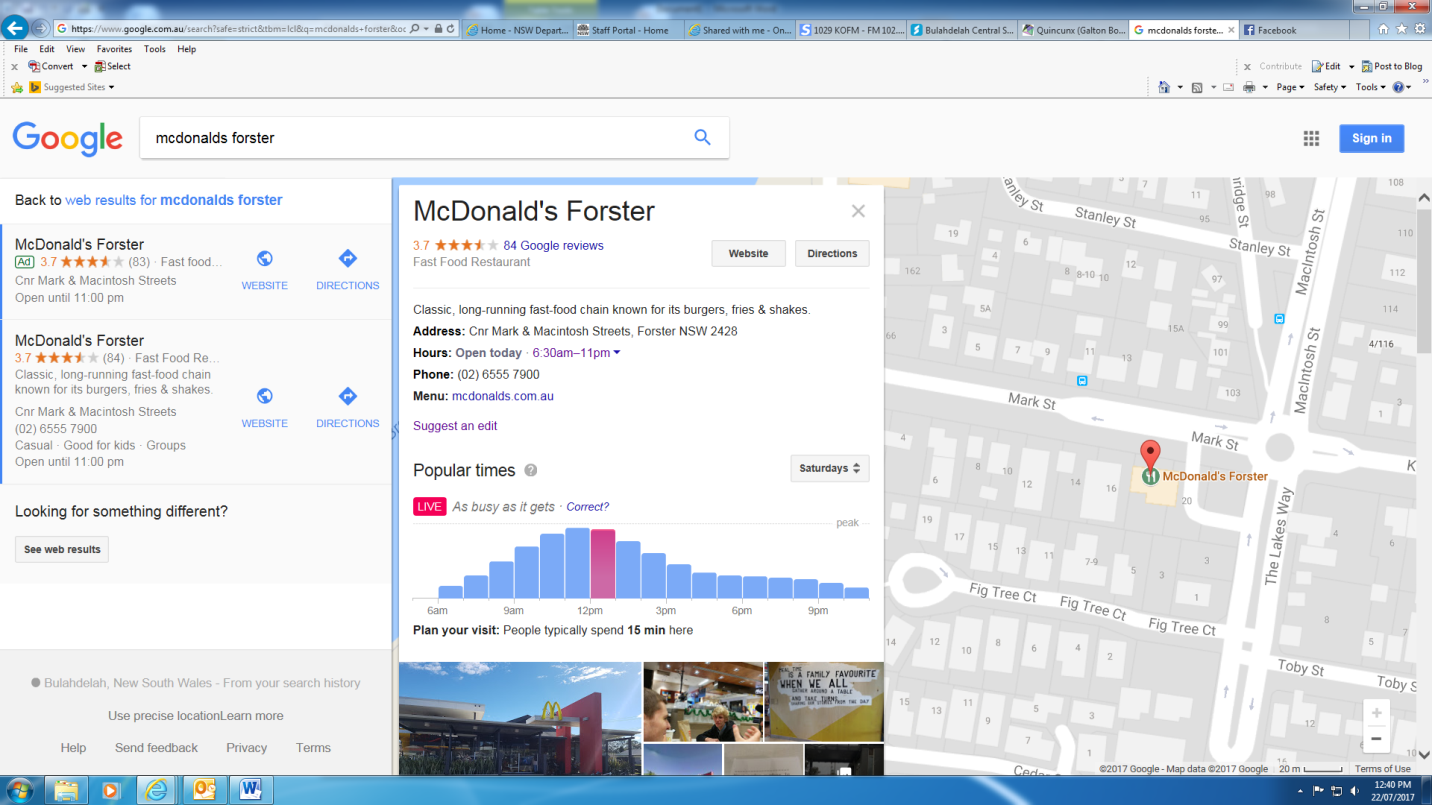 Consider several larger businesses near you. Predict what you think their graphs of “Popular Times” would look like, search and comment on your findings. Things to consider when commenting on your findings are “Is the distribution influenced/biased in any way?” and/or “Is it restricted by limits?” i.e. opening and closing times.Supermarket (Woolworths, Coles, Aldi, IGA) on a ThursdayDepartment Store  (Bunnings, K Mart, Big W, David Jones) on a SundayRestaurant/ Eating place from 6am to 7pm on a WeekdayFuel Station on a SaturdayFor what purposes would this information be helpful?What is a Normal Distribution Graph?What are its features?Consider the following graphs and compare them to a Normal Distribution curve:Think of 3 situations that would create a Normal Distribution Graph.Considering your predictions above, can you find a 'Popular Time' graph that is a Normal Distribution Graph?Predicted GraphWhy you think this?Actual GraphDifferences/ similarities?Predicted GraphWhy you think this?Actual GraphDifferences/ similarities?Predicted GraphWhy you think this?Actual GraphDifferences/ similarities?Predicted GraphWhy you think this?Actual GraphDifferences/ similarities?SituationGraphShape of curveLocation of the MeanSpread of the dataPopulation sizeNormal Distribution Curve?Large Department store on a Wednesday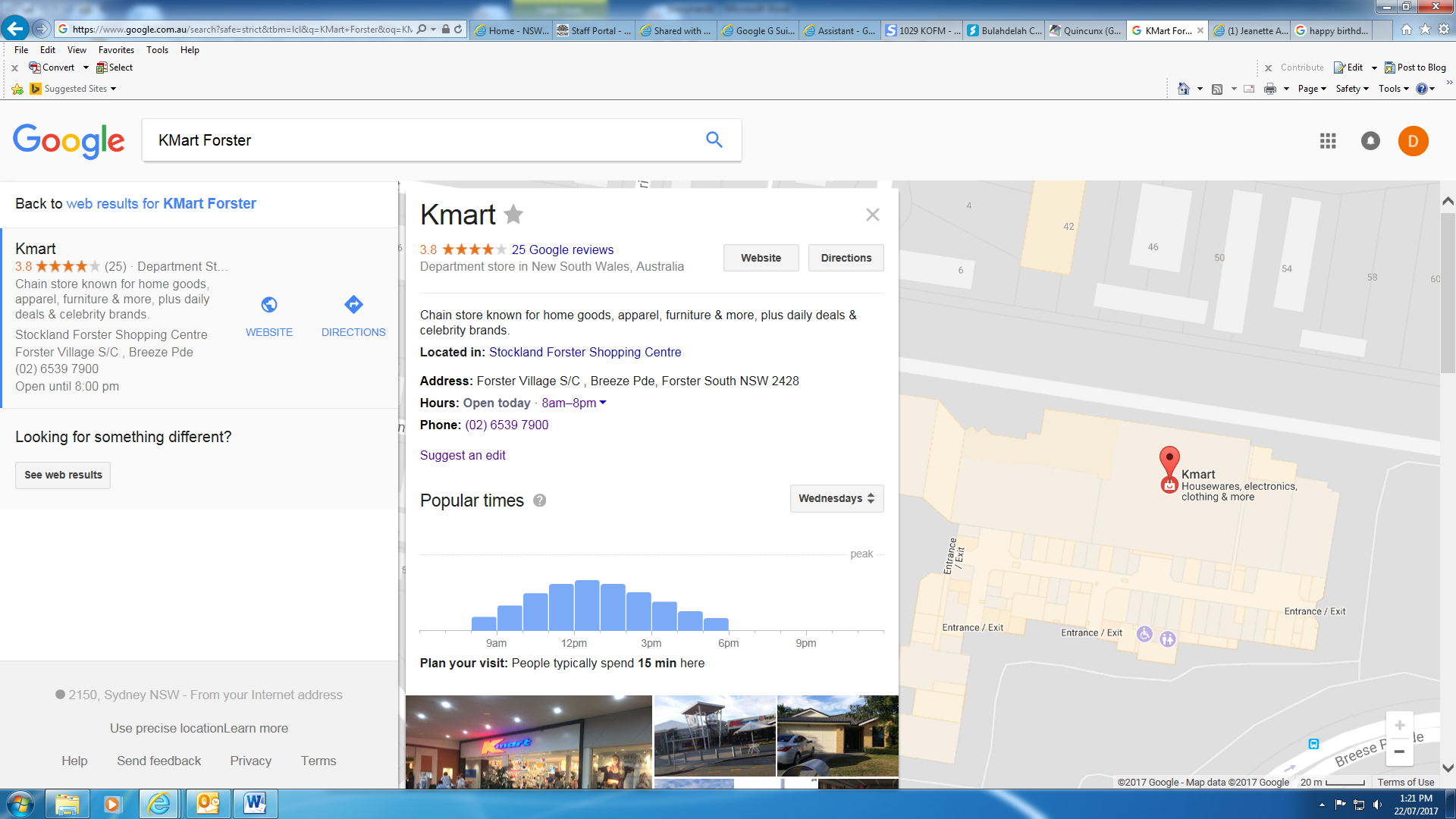 SymmetricalBell shapedCentrally locatedSlightly skewedAlmost evenly spreadTappers at the edgesLarge store = large data sizeVery closeLarge Supermarket on a weekdayHardware store on a SaturdayMcDonalds on a SaturdayFuel Station on a weekdayCertain chemist on a weekday